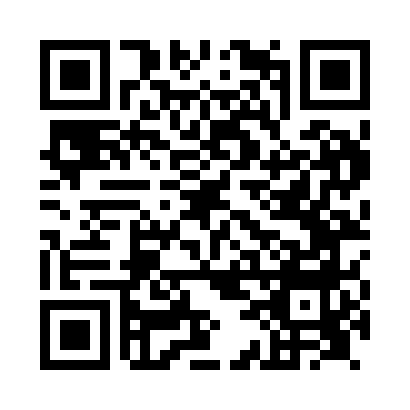 Prayer times for Church Hill, West Midlands, UKMon 1 Jul 2024 - Wed 31 Jul 2024High Latitude Method: Angle Based RulePrayer Calculation Method: Islamic Society of North AmericaAsar Calculation Method: HanafiPrayer times provided by https://www.salahtimes.comDateDayFajrSunriseDhuhrAsrMaghribIsha1Mon3:014:511:126:509:3211:222Tue3:014:511:126:499:3211:223Wed3:024:521:126:499:3211:224Thu3:024:531:126:499:3111:225Fri3:034:541:126:499:3011:216Sat3:044:551:136:499:3011:217Sun3:044:561:136:489:2911:218Mon3:054:571:136:489:2811:219Tue3:054:581:136:489:2811:2010Wed3:064:591:136:479:2711:2011Thu3:065:001:136:479:2611:2012Fri3:075:011:136:479:2511:1913Sat3:085:021:136:469:2411:1914Sun3:085:031:146:469:2311:1815Mon3:095:051:146:459:2211:1816Tue3:105:061:146:459:2111:1717Wed3:105:071:146:449:2011:1718Thu3:115:081:146:439:1911:1619Fri3:125:101:146:439:1811:1620Sat3:125:111:146:429:1611:1521Sun3:135:131:146:419:1511:1422Mon3:145:141:146:419:1411:1423Tue3:155:151:146:409:1211:1324Wed3:155:171:146:399:1111:1225Thu3:165:181:146:389:0911:1226Fri3:175:201:146:379:0811:1127Sat3:185:211:146:379:0611:1028Sun3:185:231:146:369:0511:0929Mon3:195:241:146:359:0311:0830Tue3:205:261:146:349:0211:0831Wed3:205:271:146:339:0011:07